АНКЕТА-ЗАЯВКА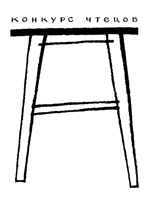 на участие в Первом этапе I Международного поэтического конкурса чтецов среди студентов театральных вузов и колледжей «ТАБУРЕТКА» (Организатор – АНО «Высшая школа сценических искусств»).  Наименование учебного заведения – Участника __________________________________________________________________Ответственное лицо/педагог_______________________________________________________Контактный телефон _________________________________________________________________Адрес электронной почты _____________________________________________________________Конкурсанты:Конкурсант Ф.И.О. ____________________________________________________________________________________________________________________________________ВУЗ, колледж, курс, мастерская  ____________________________________________________________________________________________________________________________________Программа (номинация, автор, название поэтического произведения, хронометраж, педагог)________________________________________________________________________________________________________________________________________________________________________________________________________________________________________________________________________Представители учебного заведения – Участника, сопровождающие Конкурсанта: Ф.И.О. __________________________________________________________________Должность в вузе, колледже _________________________________________Контактный телефон __________________________________________________________________Адрес электронной почты ______________________________________________________________